尊敬的先生/女士：我高兴地邀请您出席将于12月3-13日（含）在中国无锡召开的第20研究组（物联网（IoT）以及智慧城市和社区（SC&C））下一次会议。	作为例外，本次会议的注册工作将不使用电信标准化局第68号通函宣布的联系人批准程序。以往程序仍适用，见附件A。第一天的会议将自16:30开始，与会者注册将于2018年12月3日08:30开始。本次会议之前将于12月3日09:30至16:00举办有关“人工智能、物联网和智慧城市”的论坛。更多信息将在SG20网页提供。物联网和智慧城市与社区联合协调活动（JCA-IoT和SC&C）亦将于2018年12月6日14:00至16:00举办。有关会议厅的详尽信息将在现场和注册处提供。重要截止日期实用会议信息见附件A。第20研究组主席Nasser Al Marzouqi先生（阿联酋）起草的会议议程草案见附件B。时间表草案见：http://www.itu.int/ITU-T/go/sg20。祝您与会顺利且富有成效。附件：2件附件A实用会议信息工作方法与设施文件的提交和获取：会议将为无纸会议。成员的文稿应使用文件直传提交；临时文件草案应使用相应模板通过电子邮件提交研究组秘书处。会议文件可通过研究组主页获取，且仅限ITU-T成员/TIES账户持有人使用。口译服务：根据与ITU-T第20研究组管理班子达成的一致意见，此会议仅以英文进行。打印机和无线局域网设施在会场提供，供代表使用。预注册和与会补贴预注册：以在线方式通过研究组主页，至少在会议召开一个月前进行预注册。请成员尽可能吸收女性代表加入代表团。此外，在相同截止日期前，请联系人通过电子邮件（tsbreg@itu.int）、信函或传真发送授权代表贵组织的人员名单，并注明代表团团长和副团长的姓名。欢迎各成员在可能的情况下安排女性加入代表团。与会补贴：将视可用资金情况，向每个最不发达国家或低收入国家主管部门提供两份非全额与会补贴。另请注意，在申请两（2）份非全额与会补贴时，至少一份必须是经济舱机票。与会补贴的申请必须得到相关国际电联成员国主管部门的授权。与会补贴申请表（请使用在线申请表）必须在2018年10月22日之前填妥并交回国际电联。请注意，决定是否颁发与会补贴的标准包括：电信标准化局的可用预算情况；申请人向会议提交文稿的情况；国家与区域间的平均分配；性别平衡。必须进行预注册才能出席会议。签证：为获得中国的入境签证，您或许需要向中国驻贵国的使馆/领事馆出示东道国介绍信。签证必须向驻贵国的中国代表机构（使馆或领事馆）申请并领取。如果贵国没有此类机构，则请向驻离出发国最近国家的此类机构申请并领取。请注意，签证的批准需要时间，因此，请尽早提交签证申请。中国协办签证联系人：石小宁女士
电子邮件：shixiaoning@caict.ac.cn
电话：+86 10 62304035林欢女士
电子邮件：linhuan@caict.ac.cn
电话：+86 10 62305887附件B议程草案注 – 议程的更新版本见 [SG20-TD871] 号文件。______________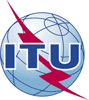 国 际 电 信 联 盟电信标准化局国 际 电 信 联 盟电信标准化局2018年6月29日，日内瓦2018年6月29日，日内瓦文号：电信标准化局第5/20号集体函SG20/CB电信标准化局第5/20号集体函SG20/CB致：国际电联各成员国主管部门；ITU-T部门成员；第20研究组的ITU-T部门准成员；国际电联学术成员致：国际电联各成员国主管部门；ITU-T部门成员；第20研究组的ITU-T部门准成员；国际电联学术成员电话：传真：+41 22 730 6301+41 22 730 5853+41 22 730 6301+41 22 730 5853致：国际电联各成员国主管部门；ITU-T部门成员；第20研究组的ITU-T部门准成员；国际电联学术成员致：国际电联各成员国主管部门；ITU-T部门成员；第20研究组的ITU-T部门准成员；国际电联学术成员电子邮件：tsbsg20@itu.inttsbsg20@itu.int网页：http://itu.int/go/tsg20http://itu.int/go/tsg20http://itu.int/go/tsg20http://itu.int/go/tsg20事由：第20研究组会议；2018年12月3-13日，中国无锡第20研究组会议；2018年12月3-13日，中国无锡第20研究组会议；2018年12月3-13日，中国无锡第20研究组会议；2018年12月3-13日，中国无锡2018年10月3日–	提交需要翻译的ITU-T成员文稿2018年10月22日–	提交与会补贴申请（申请表和导则见此处）–	提出口译服务要求（通过在线预注册表格）2018年11月3日–	预注册（通过研究组主页在线进行）–	提交签证协办函请求2018年11月20日–	提交ITU-T成员文稿（通过文件直传系统提交）顺致敬意！（原件已签）

电信标准化局主任
李在摄	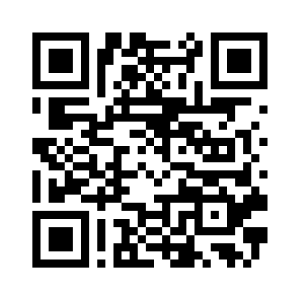 最新会议信息编号项目项目文件1会议开始会议开始2通过议程通过议程3批准第二次会议的报告批准第二次会议的报告4文稿清单文稿清单5知识产权声明知识产权声明6PP-18会议亮点PP-18会议亮点7工作组会议工作组会议8ITU-T第20研究组会议欢迎新人资料夹ITU-T第20研究组会议欢迎新人资料夹a.a.有关IoT和智慧城市与社区的全球门户网站9ITU-T第20研究组收到的联络声明报告ITU-T第20研究组收到的联络声明报告10报告人、副报告人和联络官员的任命报告人、副报告人和联络官员的任命11物联网（IoT）和智慧城市与社区（SC&C）联合协调活动物联网（IoT）和智慧城市与社区（SC&C）联合协调活动12（FG-DPM）支持物联网和智慧城市与社区数据处理和管理的焦点组（FG-DPM）支持物联网和智慧城市与社区数据处理和管理的焦点组13ITU-T第20研究组的区域组ITU-T第20研究组的区域组13.113.1ITU-T第20研究组非洲区域组（SG20RG-AFR）13.213.2ITU-T第20研究组阿拉伯区域组（SG20RG-ARB）13.313.3ITU-T第20研究组拉丁美洲区域组（SG20RG-LATAM）13.413.4ITU-T第20研究组东欧、中亚、外高加索区域组（SG20RG-EECAT）14协作事宜和信息分享协作事宜和信息分享15落实WTSA-16第78号决议（2016年，哈马马特，修订版）和第98号决议（2016年，哈马马特）（将ICT用于电子卫生服务、将IoT和智慧城市和社区用于全球发展）的行动计划落实WTSA-16第78号决议（2016年，哈马马特，修订版）和第98号决议（2016年，哈马马特）（将ICT用于电子卫生服务、将IoT和智慧城市和社区用于全球发展）的行动计划16宣传活动和缩小标准化工作差距宣传活动和缩小标准化工作差距a.a.与第20研究组相关的讲习班、培训和论坛17工作组会议报告工作组会议报告18建议书的同意/确定/批准/删除建议书的同意/确定/批准/删除19就资料性案文达成一致就资料性案文达成一致20工作计划的审议工作计划的审议21批准即将发出的联络声明/信函批准即将发出的联络声明/信函22未来活动未来活动a.a.2019年计划召开的会议b.b.2019年计划召开的电子会议23其他事宜其他事宜24会议结束会议结束会议结束